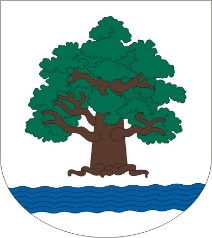 Oświadczenie o przetwarzaniu danych osobowychAdministratorem danych osobowych jest gmina Konstancin-Jeziorna, której siedziba mieści się w Konstancinie-Jeziornie (05-510) przy ul. Piaseczyńskiej 77, a dane kontaktowe to: 
tel. +48 22 484 23 00, e-mail: urzad@konstancinjeziorna.pl.Z inspektorem ochrony danych można skontaktować się za pośrednictwem poczty elektronicznej: iod@konstancinjeziorna.pl. Pani/Pana dane osobowe:będą przetwarzane zgodnie z art. 6 ust. 1 lit. a rozporządzenia Parlamentu Europejskiego i Rady (UE) 2016/679 z dnia 27 kwietnia 2016 r. w sprawie ochrony osób fizycznych w związku z przetwarzaniem danych osobowych i w sprawie swobodnego przepływu takich danych oraz uchylenia dyrektywy 95/46/WE (ogólne rozporządzenie o ochronie danych), zwanego dalej RODO, w celu zgłoszenia udziału 
w projekcie „Granty PPGR - Wsparcie dzieci z rodzin pegeerowskich w rozwoju cyfrowym”mogą zostać udostępnione podmiotom uprawnionym na podstawie przepisów prawa oraz podmiotom świadczącym obsługą administracyjno-organizacyjną Urzędu;będą przechowywane nie dłużej, niż to wynika z przepisów o archiwizacji;nie będą przetwarzane w sposób zautomatyzowany, w celu podjęcia decyzji w sprawie indywidualnej.Na zasadach określonych w RODO przysługuje Pani/Panu prawo żądania: dostępu do swoich danych osobowych, ich sprostowania, ograniczenia przetwarzania, usunięcia; wniesienia sprzeciwu;wniesienia skargi do organu nadzorczego, którym jest Prezes Urzędu Ochrony Danych Osobowych.Podanie danych osobowych jest dobrowolne i nie jest Pani/Pan zobowiązana/ny do ich podania. Niepodanie danych osobowych jest równoznaczne z brakiem możliwości udziału w projekcie „Granty PPGR – wsparcie dzieci z rodzin pegeerowskich w  rozwoju cyfrowym”.…………………………………………….. 		……………………………………………………………………/miejscowość, data/ 					/czytelny podpis Wnioskodawcy/** w przypadku osób niepełnoletnich Formularz zgłoszeniowy podpisuje rodzic lub opiekun prawny osoby niepełnoletniejGMINAKonstancin-JeziornaIMIĘ i NAZWISKOTELEFON KONTAKTOWYADRES E-MAIL